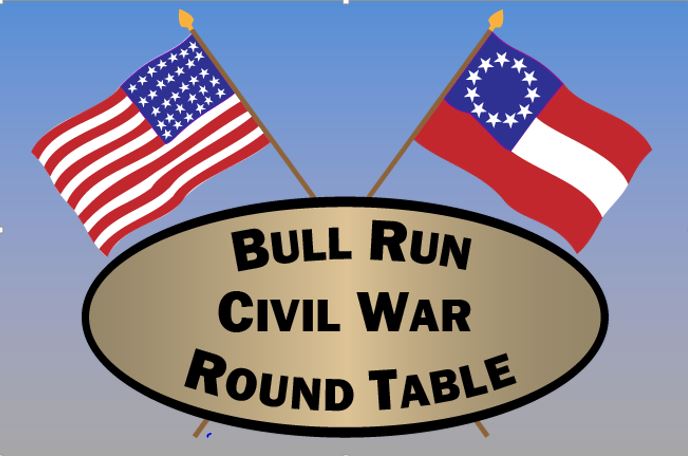 MEMBERSHIP FORMThe Bull Run Civil War Round TableWe are delighted that you are interested in joining our organization and lookforward to seeing you at our next meeting and at our upcoming events!Annual dues are:Family:	$25.00Individual:	$20.00Student:	FREE(Age 21 & under)You may use PayPal by going to http://brcwrt.org/?page_id=962 orby check payable to: BRCWRT (Bull Run Civil War Round Table)This form may be emailed to: brcwrttreasurer@gmail.comorgiven to the President or Treasurer at the General Membershipmeeting. Or mail it to:BRCWRT TreasurerP.O. Box 2147Centreville, VA 20120NAME_________________________________________________________________ADDRESS_____________________________________________________________CITY____________________________________STATE_________ZIP____________PHONE__________________EMAIL_________________________________________How did you learn about the BRCWRT?_____________________________________(Friend, Facebook, Public Event etc.)